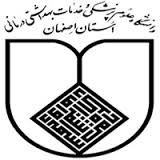 باسمه تعالیفرم تأیید انجام اصلاحات پروپوزال دانشجویان تحصیلات تکمیلی استاد محترم ناظر ( نماینده تحصیلات تکمیلی دانشکده) سرکارخانم/جناب آقای دکتر..........................................با سلام و احترام    به آگاهی می رساند اصلاحات لازم در پروپوزال آقای / خانم ................................. دانشجوی مقطع کارشناسی ارشد رشته ................................................... به راهنمایی اینجانب ...................................................... انجام شده است و مورد تأیید اینجانب می باشد.نام استاد راهنما: 					                                    امضاء و تاریخ: نظر استاد ناظر :                               تایید                                                             عدم تایید                                                                              امضاء و تاریخ: